Rozdělená Ukrajina – od první světové války do rozpadu SSSRCílem pracovního listu je pochopení základních historických souvislostí týkajících se dějin Ukrajiny od konce první světové války do rozpadu Sovětského svazu v roce 1991. Pracovní list je určen zejména studentům středních škol. Základní pomůckou k jeho vypracování je článek z webu České televize, dále je pak možné použít internetové zdroje.https://ct24.ceskatelevize.cz/svet/3440794-mapy-ukazou-pestrost-ukrajiny-i-slozitost-jejich-delicich-linii________________________________________________________Konec první světové války v roce 1918 zásadně změnil politické rozdělení Evropy. V letech 1919–1921 proběhla válka mezi dvěma evropskými zeměmi, která se zásadně dotkla i území Ukrajiny.Jaké dva státy se v této válce střetly?…………………………………………………………………………………………………………………….Jaký dopad měla tato válka pro území Ukrajiny?…………………………………………………………………………………………………………………………………………………………………………………………………………………………………………Na mapě je zachycen pokles počtu obyvatel během ukrajinského hladomoru v letech 1929–1934.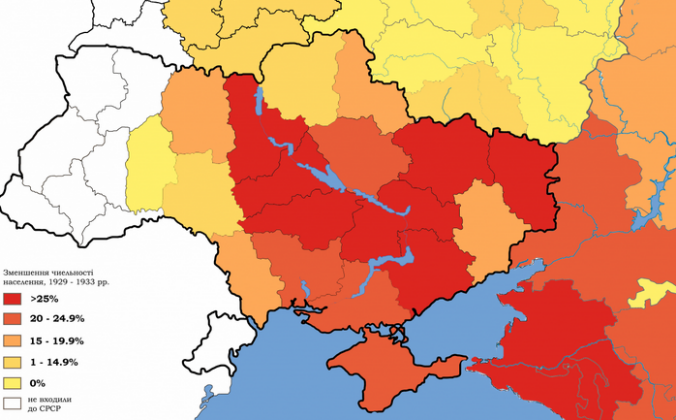 Proč je západ Ukrajiny vyznačen bílou barvou?………………………………………………………..Vyhledejte na internetu základní informace o tomto hladomoru.……………………………………………………………………………………………………………………………………………………………………………………………………………………………………………………………………………………………………………………………………………………………
Na mapě je zachycen historický vývoj Ukrajiny v letech 1922–1954. Třemi větami zformulujte závěr, který plyne z přiložené mapy.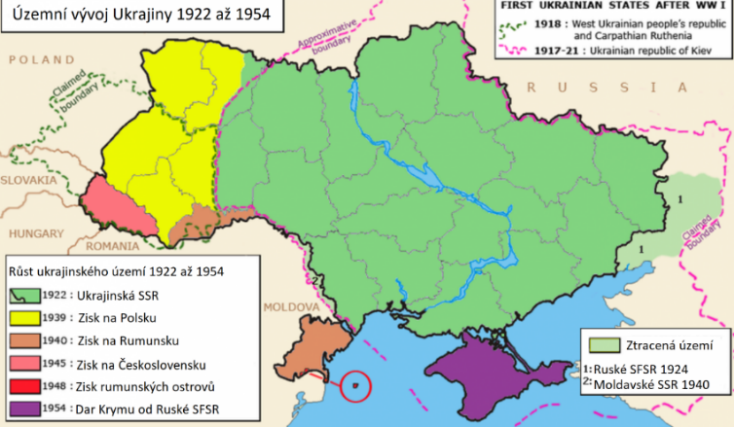 ……………………………………………………………….
……………………………………………………………….
……………………………………………………………….
……………………………….………………………………………………………………………………………………………………………………………………………………………………………………………………..Klíčovým momentem v dějinách východní Evropy byl rozpad Sovětského svazu na počátku 90. let. Došlo k vyhlášení patnácti postsovětských republik.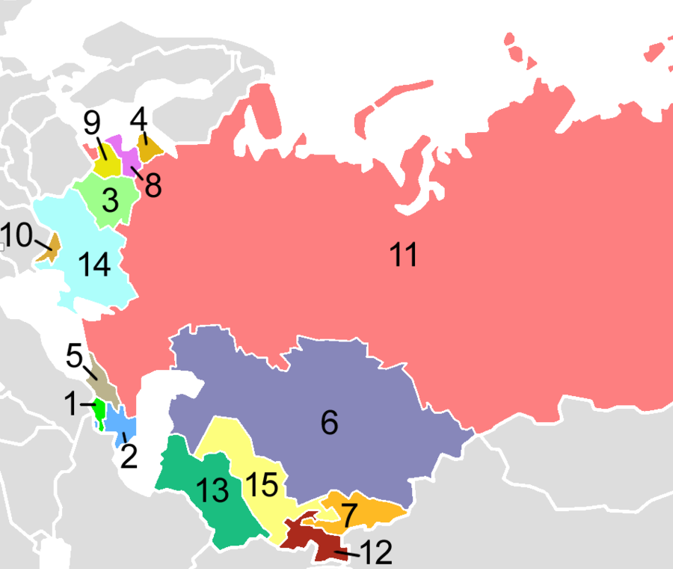 K jednotlivým číslům napište názvy nástupnických států.Ruský prezident Vladimir Putin nazval rozpad SSSR největší geopolitickou katastrofou dějin. Zamyslete se nad důvody jeho prohlášení.………………………………………………………………………………………………………………………………………………………………………………………………………………………………………………………………………………………………………………………………………………………………………………………………………………………Co jsem se touto aktivitou naučil/a:……………………………………………………………………………………………………………………………………………………………………………………………………………………………………………………………………………………………………………………………………………………………………… Autor: Michael Krška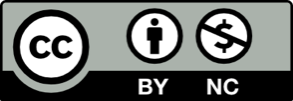 Toto dílo je licencováno pod licencí Creative Commons [CC BY-NC 4.0]. Licenční podmínky navštivte na adrese [https://creativecommons.org/choose/?lang=cs].